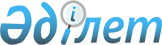 О внесении изменений в приказ Председателя Комитета по статистике Министерства национальной экономики Республики Казахстан от 15 октября 2014 года № 13 "Об утверждении положений о территориальных органах Комитета по статистике Министерства национальной экономики Республики Казахстан"
					
			Утративший силу
			
			
		
					Приказ Председателя Комитета по статистике Министерства национальной экономики Республики Казахстан от 29 апреля 2019 года № 58. Утратил силу приказом Председателя Комитета по статистике Министерства национальной экономики Республики Казахстан от 3 июля 2020 года № 86
      Сноска. Утратил силу приказом Председателя Комитета по статистике Министерства национальной экономики РК от 03.07.2020 № 86.
      ПРИКАЗЫВАЮ:
      1. Внести в приказ Председателя Комитета по статистике Министерства национальной экономики Казахстан от 15 октября 2014 года № 13 "Об утверждении положений о территориальных органах Комитета по статистике Министерства национальной экономики Республики Казахстан" (зарегистрирован в Реестре государственной регистрации нормативных правовых актов Республики Казахстан за № 9834, опубликован 20 апреля 2015 года в информационно-правовой системе "Әділет") следующие изменения:
      в пункте 1:
      подпункт 15) изложить в следующей редакции:
      "15) Положение о Департаменте статистики города Нур-Султана Комитета по статистике Министерства национальной экономики Республики Казахстан согласно приложению 15 к настоящему приказу;";
      в приложении 1 к указанному приказу:
      пункт 8 изложить в следующей редакции:
      "8. Юридический адрес Департамента: 020000, Республика Казахстан, Акмолинская область, город Кокшетау, проспект Нұрсұлтан Назарбаев, 73.";
      в приложении 11 к указанному приказу:
      пункт 8 изложить в следующей редакции:
      "8. Юридический адрес Департамента: 130000, Республика Казахстан, Мангистауская область, город Актау, 23 микрорайон, дом 41.";
      в приложении 13 к указанному приказу:
      пункт 8 изложить в следующей редакции:
      "8. Юридический адрес Департамента: 150008, Республика Казахстан, Северо-Казахстанская область, город Петропавловск, улица Нұрсұлтан Назарбаев, 83.";
      в приложении 14 к указанному приказу:
      пункт 8 изложить в следующей редакции:
      "8. Юридический адрес Департамента: 160024, Республика Казахстан, Туркестанская область, город Туркестан, 037 квартал, строение-3685, Дом Департаментов.";
      в приложении 15 к указанному приказу:
      заголовок изложить в следующей редакции:
      "Положение о Департаменте статистики города Нур-Султана Комитета по статистике Министерства национальной экономики Республики Казахстан";
      пункт 1 изложить в следующей редакции:
      "1. Департамент статистики города Нур-Султана Комитета по статистике Министерства национальной экономики Республики Казахстан (далее - Департамент) является территориальным государственным органом Комитета по статистике Министерства национальной экономики Республики Казахстан (далее - Комитет), осуществляющим руководство в сфере государственной статистической деятельности.";
      пункты 8 и 9 изложить в следующей редакции:
      "8. Юридический адрес Департамента: 010000, Республика Казахстан, город Нур-Султан, район Сарыарка, улица Желтоксан, 22.
      9. Полное наименование Департамента – Республиканское государственное учреждение "Департамент статистики города Нур-Султана Комитета по статистике Министерства национальной экономики Республики Казахстан.".
      2. Юридическому управлению Комитета по статистике Министерства национальной экономики Республики Казахстан в установленном законодательством Республики Казахстан порядке обеспечить:
      1) в течение десяти календарных дней со дня утверждения настоящего приказа направление его копии на бумажном носителе и в электронной форме на казахском и русском языках в Республиканское государственное предприятие на праве хозяйственного ведения "Институт законодательства и правовой информации Республики Казахстан Министерства юстиции Республики Казахстан" для официального опубликования и включения в Эталонный контрольный банк нормативных правовых актов Республики Казахстан;
      2) размещение настоящего приказа на интернет-ресурсе Комитета по статистике Министерства национальной экономики Республики Казахстан;
      3) направление в территориальные органы Комитета по статистике Министерства национальной экономики Республики Казахстан для руководства и исполнения.
      3. Территориальным органам Комитета по статистике Министерства национальной экономики Республики Казахстан в установленные сроки принять меры, вытекающие из настоящего приказа, с информированием Комитет по статистике Министерства национальной экономики Республики Казахстан в месячный срок об итогах исполнения.
      4. Контроль за исполнением настоящего приказа оставляю за собой.
      5. Настоящий приказ вводится в действие после дня его первого официального опубликования.
					© 2012. РГП на ПХВ «Институт законодательства и правовой информации Республики Казахстан» Министерства юстиции Республики Казахстан
				
      Председатель Комитета по статистике
Министерства национальной экономики
Республики Казахстан

Н. Айдапкелов
